2015 Client SurveyThe ACT Revenue Office (ACTRO) conducted a survey from 20 October 2015 to 18 December 2015 as part of its commitment to maintaining and improving its customer service as well as its website.The survey was available on the ACTRO website and as a hardcopy at the ACTRO Customer Services Counter. Regular clients at the ACT Revenue Office Customer Services Counter were encouraged to respond. On the website the survey was announced as a News item on 20 October2015. News items were sent to all Revenue Office website subscribers.The survey was also advertised on the:Time to talk website at http://www.timetotalk.act.gov.au;  andACT Government portal as hot topic athttp://www.act.gov.au.There were 78 online responses for 2015 compared to 75 online and 20 hardcopy for the 2014 survey.Customer service-level of satisfactionWebsite-level of satisfactionCustomer service level of satisfaction charts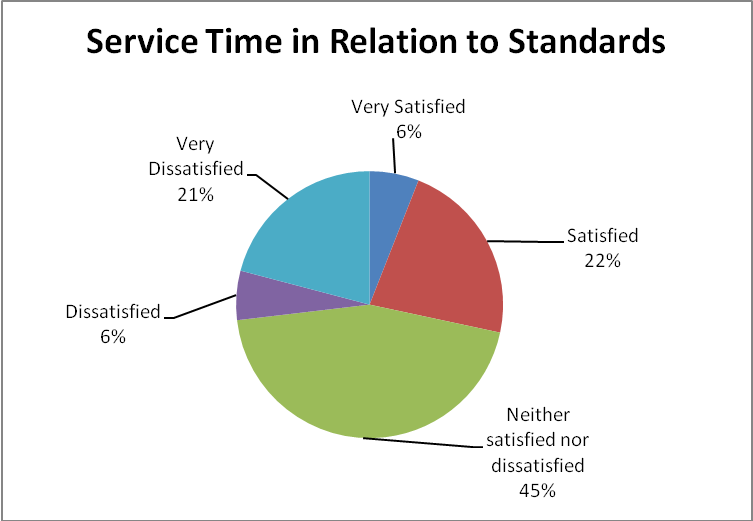 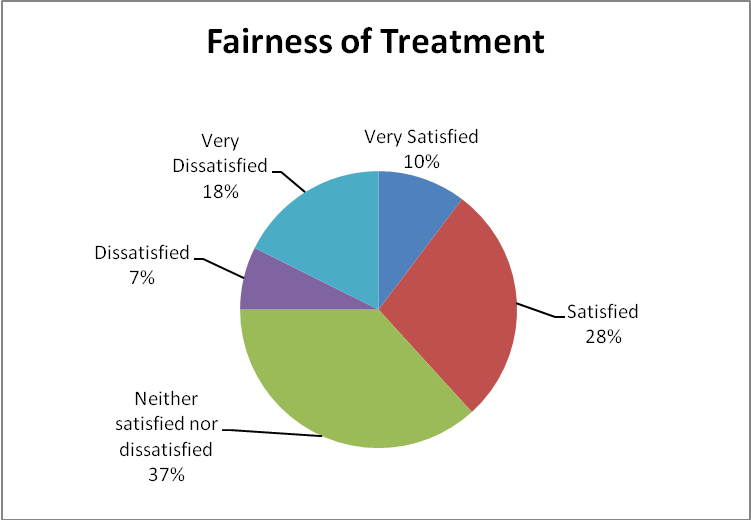 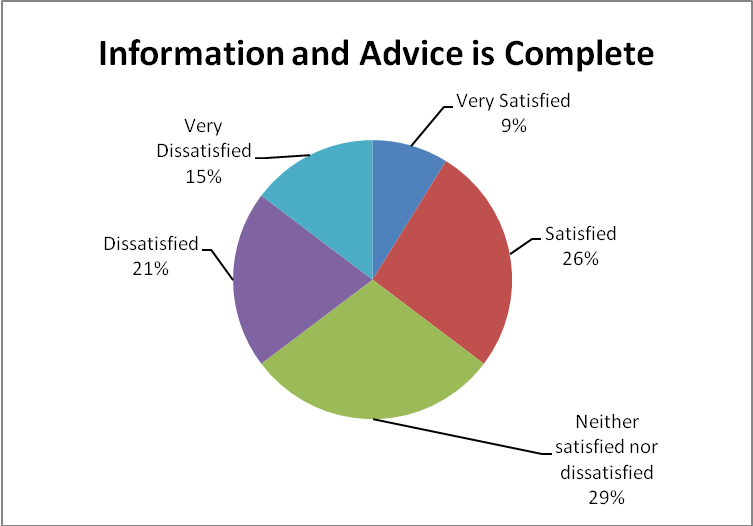 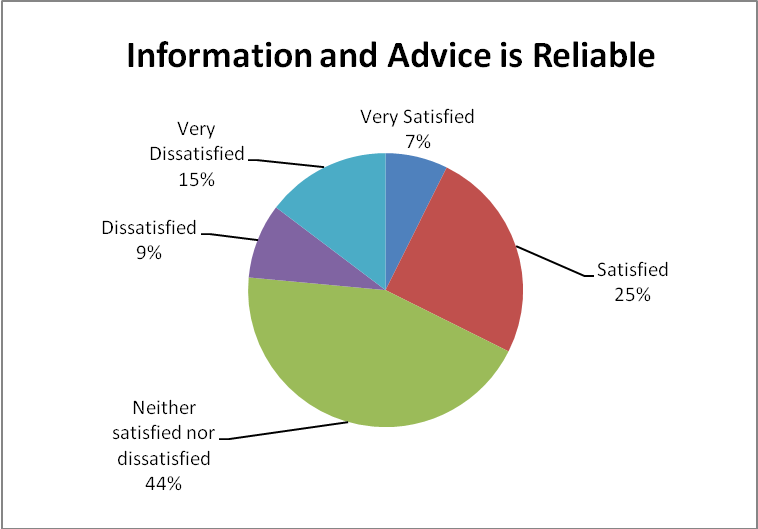 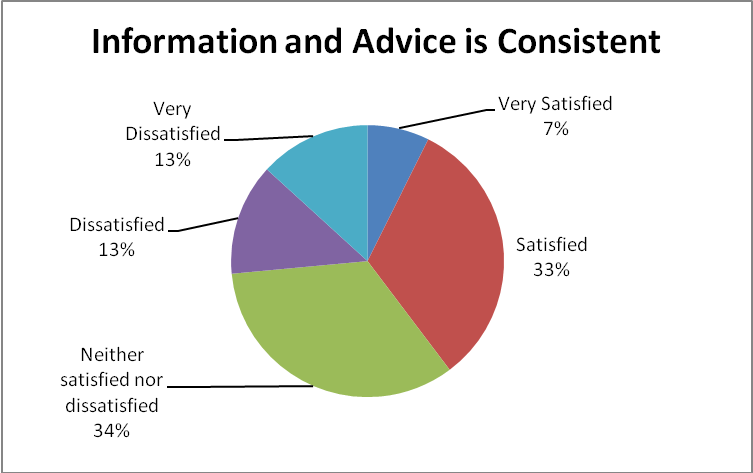 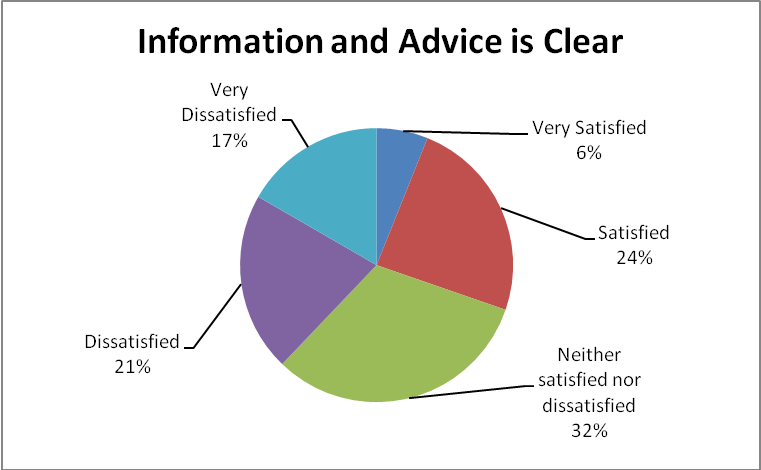 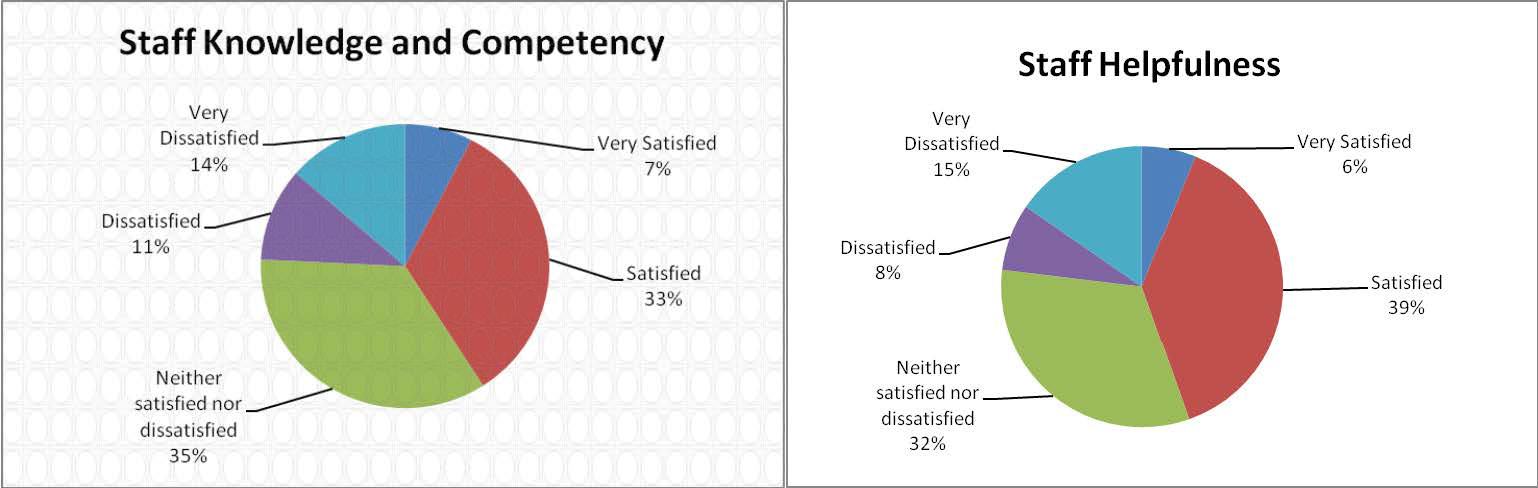 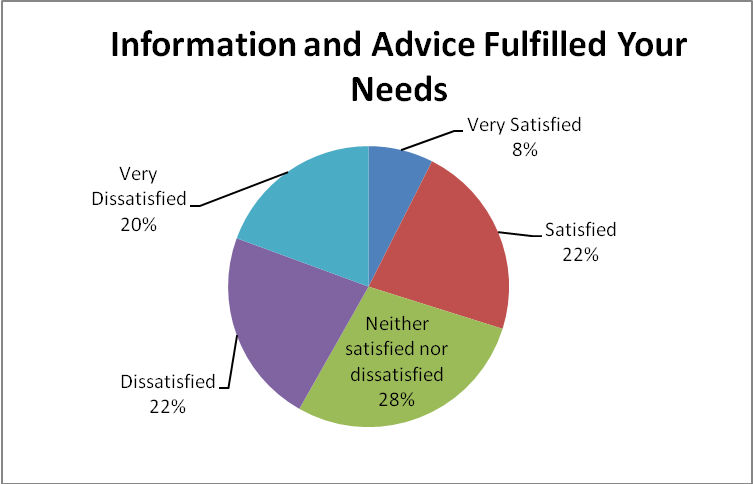 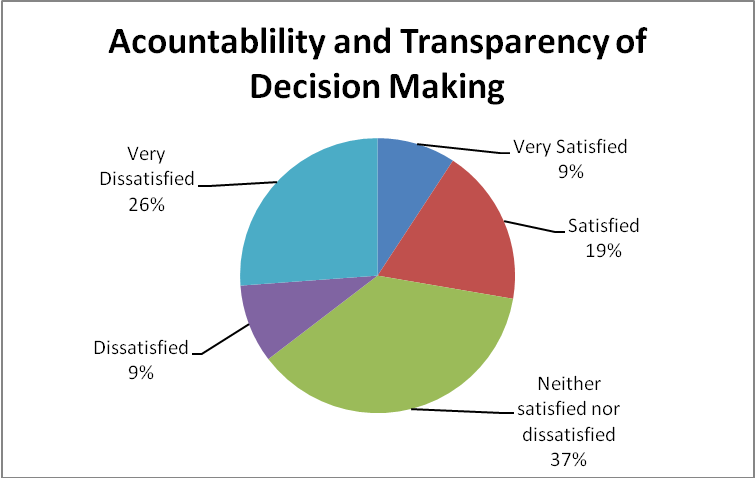 Website - level of satisfaction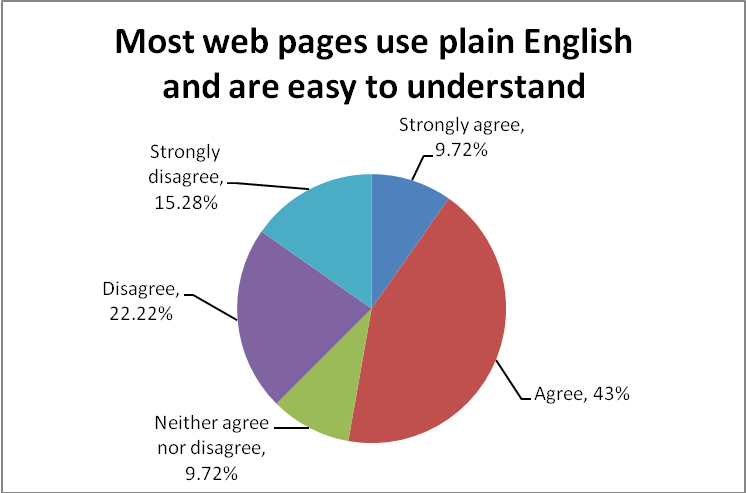 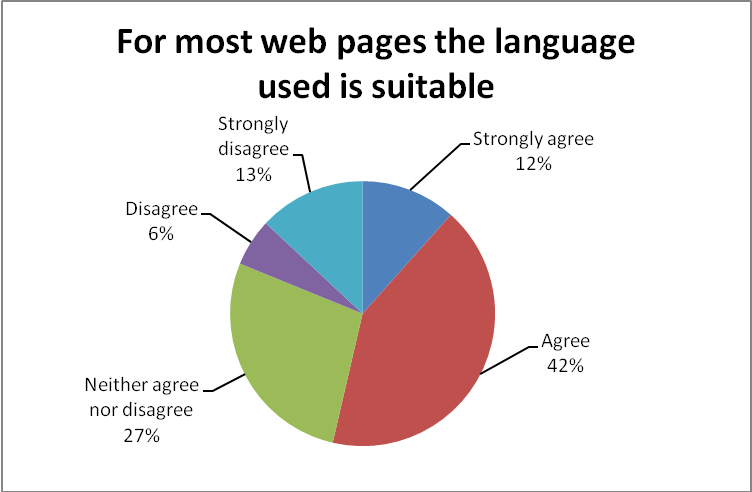 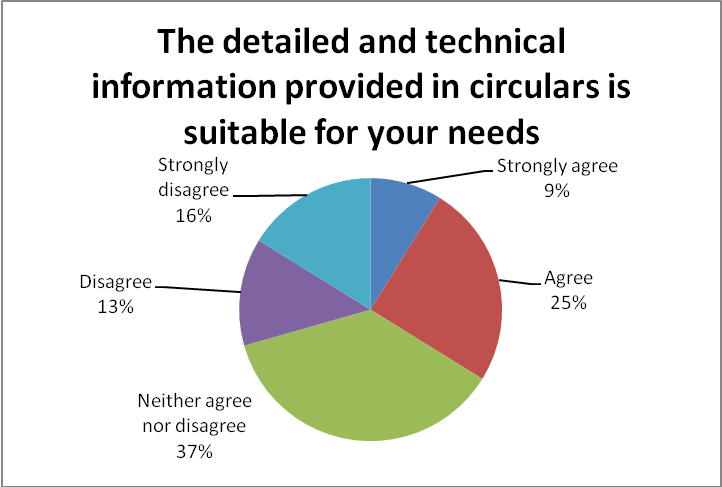 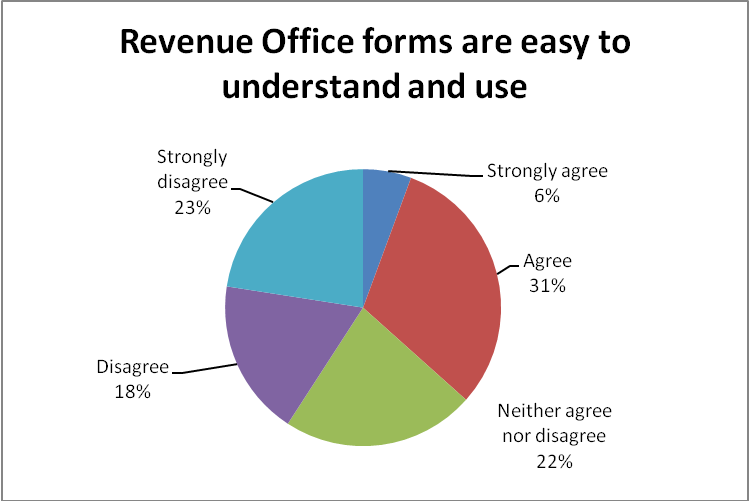 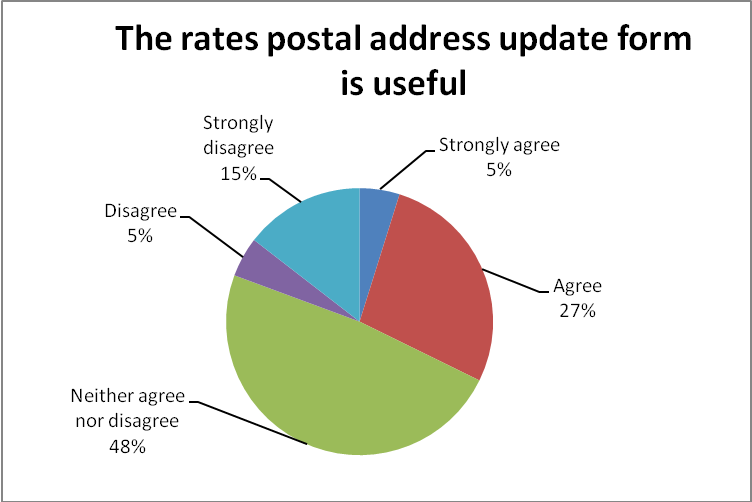 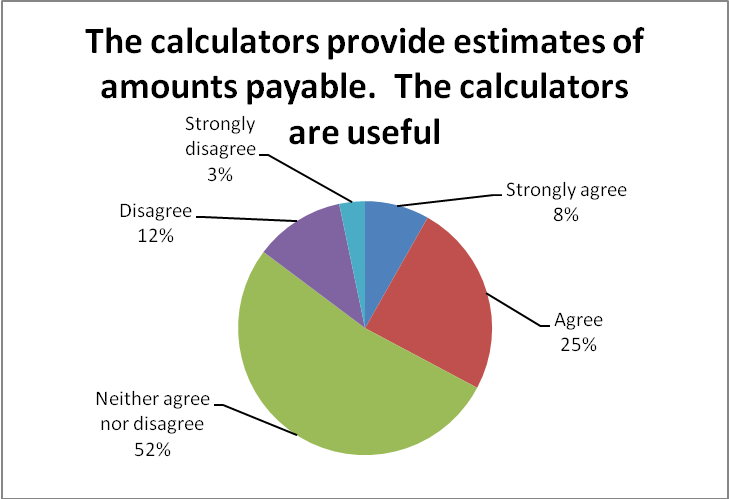 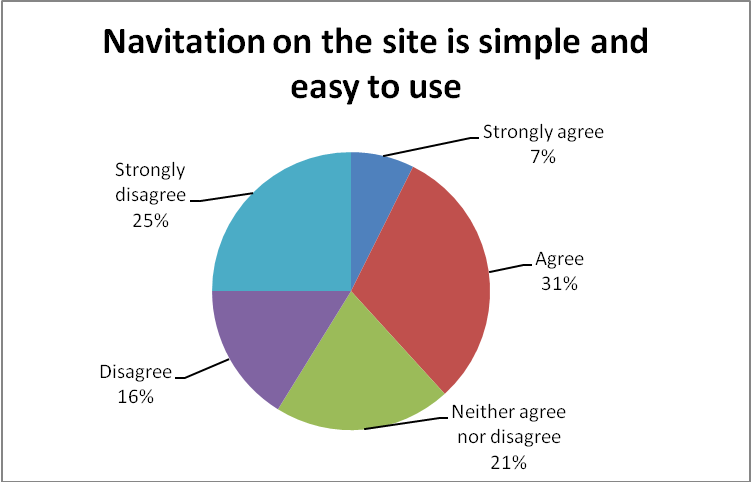 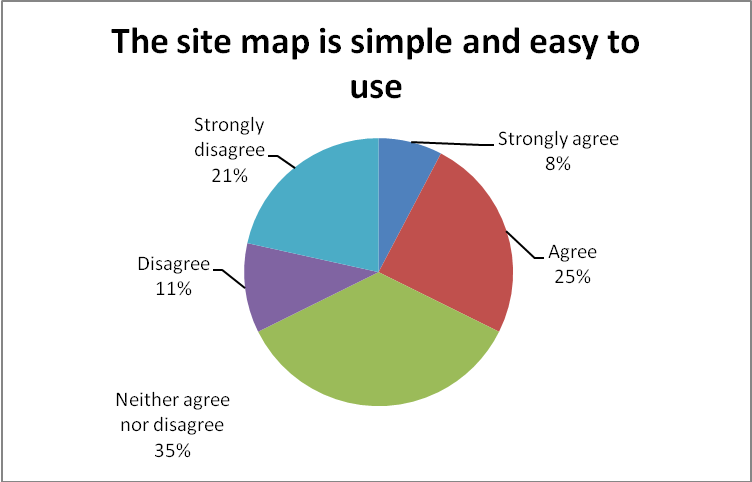 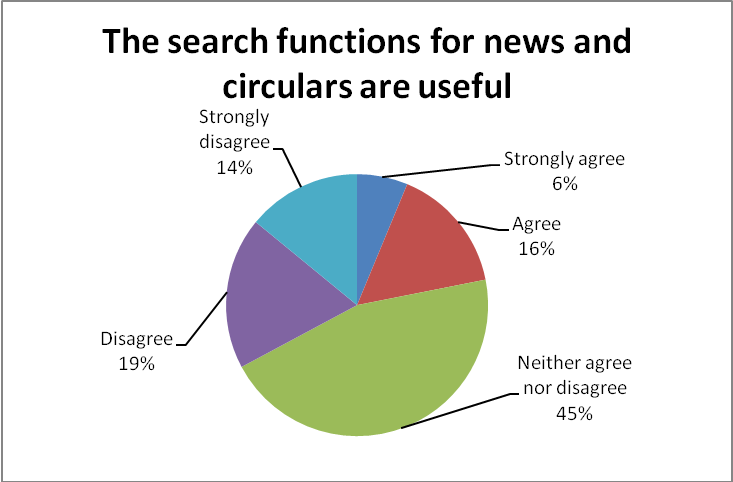 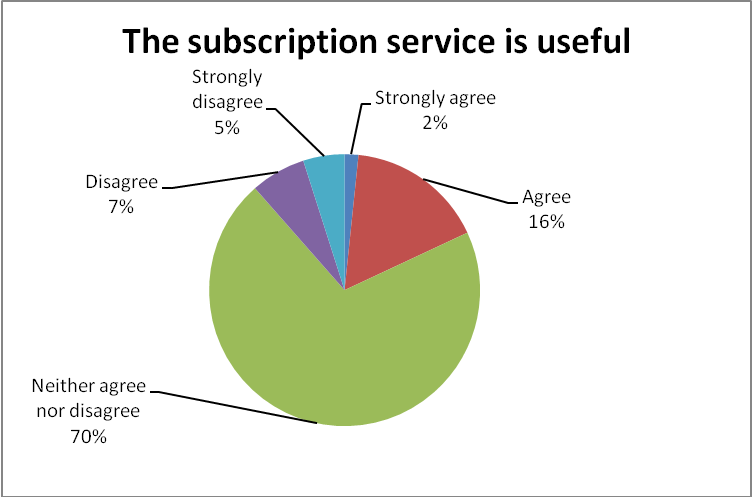 Customer ServiceSatisfied or very satisfiedSatisfied or very satisfiedSatisfied or very satisfiedCustomer Service20142015changeService quality75%50%25%Accessibility of services70%40%30%Service time in relation to service standards73%51%22%Fairness of treatment78%60%18%Information and advice is complete73%50%23%Information and advice is reliable74%58%16%Information and advice is consistent71%60%11%Information and advice is clear69%44%25%Staff knowledge and competency77%63%14%Staff helpfulness80%66%14%Information and advice fulfilled your needs70%42%28%Accountability and transparency of decision making74%44%30%WebsiteAgree or strongly agreeAgree or strongly agreeAgree or strongly agreeWebsite20142015changeMost web pages use plain English and are easy to understand85%58%27%For most webpage s the language used is suitable (eg.the reading level is easy to understand)85%74%11%The detailed and technical information provided in circulars is suitable for your needs75%53%22%Revenue Office forms are easy to understand and use75%47%28%The rates postal   address update form is useful86%63%23%The calculators provide estimates of amounts payable. The calculators are useful88%69%19%Navigation on the site is simple and easy to use75%28%47%The site map is simple and easy to use75%55%20%The search functions for news and circulars are useful69%40%29%The subscription service is useful82%61%21%